October 14, 2017To:	Pesticide License Holders	(To be removed from this mailing list,Please contact our office @ 336 570-6740 or email dwayne_dabbs@ncsu.edu.)From:	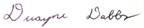 Dwayne Dabbs - Field Crops Agent- Alamance County	Upcoming Pesticide ClassesThe Alamance County Cooperative Extension Service will be having recertification classes for the following:2 Hours of Categories:  H, L, N, D and XOn November 7, 2017:  9:00 am -11:00 am and 6:00 pm- 8:00 pm.The material for both classes will be the same so you may only attend one class to receive credit.Two Hours of Categories:  A, G, H, I, K, L, M, N, O, T, D, XDecember 5, 2017:  9:00 am- 11:00 am and 6:00 pm- 8:00 pmDecember 6, 2017:  9:00 am – 11:00 am and 1:00 pm – 3:00 pmIn order to accommodate more people, we are offering more classes with a limit to 60 people per class.  Please call our office at (336) 570- 6740 or go to our website: alamance.ces.ncsu.edu/events/ to sign up for these classes and reserve your spot.Since we are limited on space, please plan to attend the class that you sign up for, because if you miss the class you signed up for, I cannot guarantee that you will have space in another class time.We have approval for two hours recertification credits in the above categories. You need to check the NCDA website to see if the categories you are interested in have been approved. The site to check all approved pesticide classes can be located at http://www.ncagr.gov/SPCAP/LicenseSearch.htmClick on Approved Continuing Education Courses to view approved classes.These trainings will take place at the Alamance County Cooperative Extension Office. This year we will have two days (consisting of four classes) of the same class. You can ONLY receive two (2) hours credit. You ONLY need to come to one class on one day.  The Alamance Cooperative Extension Office is located at 209-C N. Graham-Hopedale Road, in Burlington, NC.  Parking may be a slight problem; I will try to have signs out at the road for overflow parking.There will be no registration fee for these classes.Options to register:  Call (336) 570-6740 or Online at the following:  alamance.ces.ncsu.edu/events/ and select which classes you plan on attending.Attention: Due to budget cutbacks on Postage, this will be the last hardcopy mailing that I will be able to send out to this list, I ask that if you have an email address, please contact me through Dwayne_dabbs@ncsu.edu, so that I can keep you informed on upcoming classes for pesticide applicators.